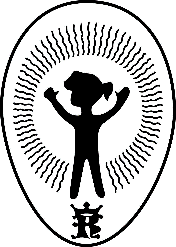 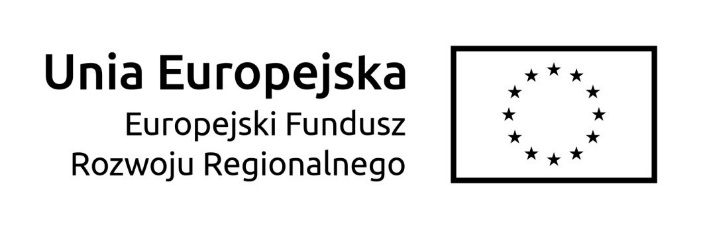 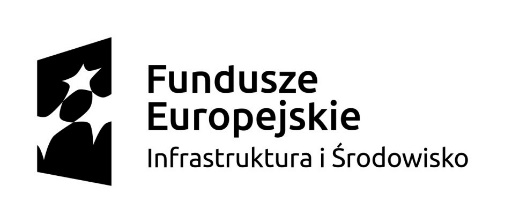 INFORMACJA Z OTWARCIA OFERTPostępowanie o udzielenie zamówienia publicznego Dostawa aparatury medycznej w ramach projektu nr POIS.09.01.00-0247/17 pt. „Utworzenie centrum urazowego dla dzieci w Uniwersyteckim Szpitalu Dziecięcym w Krakowie”  w ramach działania 9.1. Infrastruktura ratownictwa medycznego oś priorytetowa IX Wzmocnienie strategicznej infrastruktury ochrony zdrowia Programu Operacyjnego Infrastruktura i Środowisko 2014 – 2020NUMER POSTĘPOWANIA:EZP-271-2-10- /PN/2020Otwarcie ofert odbyło się w dniu 13/02/2020r. o godz. 13:00Działając na podstawie art. 86 ust. 5 ustawy z dnia 29 stycznia 2004 r. Prawo zamówień publicznych, zwanej dalej „ustawą”, Zamawiający przekazuje następujące informacje dotyczące:Zgodnie z art. 24 ust. 11 ustawy Pzp Wykonawca w terminie 3 dni od dnia zamieszczenia na stronie internetowej Zamawiającego informacji, o której mowa w art. 86 ust. 5 ustawy Pzp, przekazuje Zamawiającemu oświadczenie o przynależności lub braku przynależności do tej samej grupy kapitałowej, o której mowa w art. 24 ust. 1 pkt 23 ustawy Pzp. Wraz ze złożeniem oświadczenia, wykonawca może przedstawić dowody, że powiązania z innym wykonawcą nie prowadzą do zakłócenia konkurencji w postępowaniu o udzielenie zamówienia.Sporządzi: Bożena Skowrońska 13.02.2020TABELA 1    Kwoty jaką Zamawiający zamierza przeznaczyć na sfinansowanie zamówienia TABELA 1    Kwoty jaką Zamawiający zamierza przeznaczyć na sfinansowanie zamówienia ZADANIE 1 – PRZENOŚNY MINIATUROWY APARAT ULTRASONOGRAFICZNY Z SONDĄ DUALNĄ28 080,00 zł bruttoZADANIE 2 – URZĄDZENIE DO RESUSCYTACJI KRĄŻENIOWO-ODDECHOWEJ48 168,00 zł bruttoZADANIE 3 - MONITOR/DEFIBRYLATOR74 088,00 zł bruttoZADANIE 4 - PRZYŁÓŻKOWY MONITOR PACJENTA 32 400,00 zł bruttoZADANIE 1 – PRZENOŚNY MINIATUROWY APARAT ULTRASONOGRAFICZNY Z SONDĄ DUALNĄZADANIE 1 – PRZENOŚNY MINIATUROWY APARAT ULTRASONOGRAFICZNY Z SONDĄ DUALNĄZADANIE 1 – PRZENOŚNY MINIATUROWY APARAT ULTRASONOGRAFICZNY Z SONDĄ DUALNĄZADANIE 1 – PRZENOŚNY MINIATUROWY APARAT ULTRASONOGRAFICZNY Z SONDĄ DUALNĄZADANIE 1 – PRZENOŚNY MINIATUROWY APARAT ULTRASONOGRAFICZNY Z SONDĄ DUALNĄNazwa (firma) i adres WykonawcyCena oferty  [brutto w zł ]Termin wykonaniaOkres gwarancjiWarunki płatnościGE Medical Systems Polska Spółka z  ograniczoną odpowiedzialnościąul. Wołoska 9      02-583 Warszawa 27 820,80 złZgodnie z SIWZ36 m-cy Zgodnie z SIWZZADANIE 2 – URZĄDZENIE DO RESUSCYTACJI KRĄŻENIOWO-ODDECHOWEJZADANIE 2 – URZĄDZENIE DO RESUSCYTACJI KRĄŻENIOWO-ODDECHOWEJZADANIE 2 – URZĄDZENIE DO RESUSCYTACJI KRĄŻENIOWO-ODDECHOWEJZADANIE 2 – URZĄDZENIE DO RESUSCYTACJI KRĄŻENIOWO-ODDECHOWEJZADANIE 2 – URZĄDZENIE DO RESUSCYTACJI KRĄŻENIOWO-ODDECHOWEJNazwa (firma) i adres WykonawcyCena oferty  [brutto w zł ]Termin wykonaniaOkres gwarancjiWarunki płatnościSchiller Poland Spółka z ograniczoną odpowiedzialnościąul. Rolna 157        02-729 Warszawa 48 003,00 zł Zgodnie z SIWZ36 m-cyZgodnie z SIWZZADANIE 3 - MONITOR/DEFIBRYLATORZADANIE 3 - MONITOR/DEFIBRYLATORZADANIE 3 - MONITOR/DEFIBRYLATORZADANIE 3 - MONITOR/DEFIBRYLATORZADANIE 3 - MONITOR/DEFIBRYLATORNazwa (firma) i adres WykonawcyCena oferty  [brutto w zł ]Termin wykonaniaOkres gwarancjiWarunki płatnościStryker Polska Spółka z  ograniczoną odpowiedzialnościąul. Poleczki 35            02-822 Warszawa73 880,73 zł Zgodnie z SIWZ24 m-ce Zgodnie z SIWZZADANIE 4 - PRZYŁÓŻKOWY MONITOR PACJENTAZADANIE 4 - PRZYŁÓŻKOWY MONITOR PACJENTAZADANIE 4 - PRZYŁÓŻKOWY MONITOR PACJENTAZADANIE 4 - PRZYŁÓŻKOWY MONITOR PACJENTAZADANIE 4 - PRZYŁÓŻKOWY MONITOR PACJENTANazwa (firma) i adres WykonawcyCena oferty  [brutto w zł ]Termin wykonaniaOkres gwarancjiWarunki płatnościViridian Polska Spółka z  ograniczoną odpowiedzialnościąul. Morgowa 4    04-224 Warszawa32 400,00 zł Zgodnie z SIWZ24 m-ce Zgodnie z SIWZ